Torsion BarMeets ASE Task:  (A4-C-8) P-3  Remove, inspect, install, and adjust suspension system torsion bars; inspect mounts. Name _______________________________   Date ___________  Time on Task __________Make/Model/Year _________________   VIN ________________   Evaluation:   4    3    2    1                     _____  1.  Check the service information for the specified 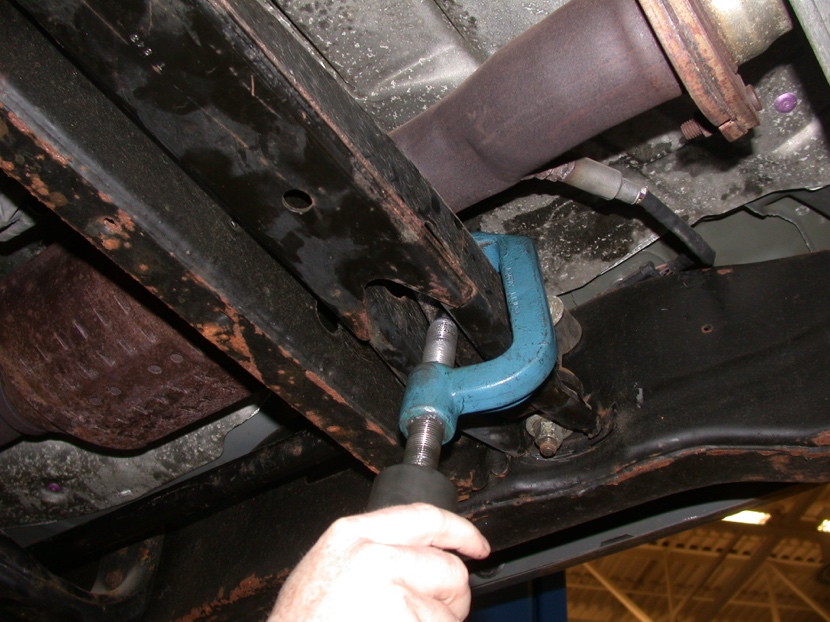      removal and reinstallation procedure.	__________________________________	__________________________________	__________________________________	_______________________________________  2.  List the tools needed.	    	_____________________________		_____________________________		_____________________________		_____________________________		__________________________________  3.  Check the service information and describe      the proper ride height adjustment procedure.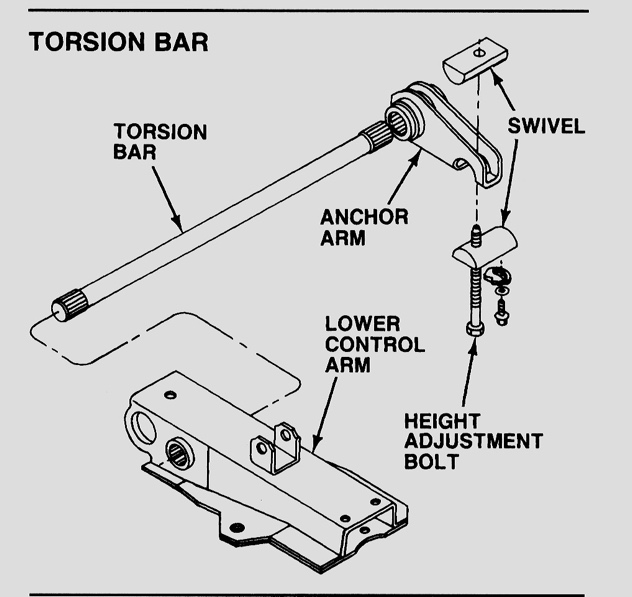 _____________________________		_____________________________		_____________________________		_____________________________		__________________________________  4.  Inspect the torsion bar mounts. 		OK ____    NOT OK ____    	Describe the faults and needed action. 		_______________________________	_______________________________ 